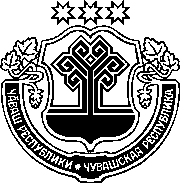 ЧӐВАШ РЕСПУБЛИКИНСАККУНӖЧӐВАШ РЕСПУБЛИКИН БЮДЖЕТ ДЕФИЦИЧӖН ПӖР ПАЙНЕ САПЛАШТАРАС ТӖЛЛЕВПЕ ЧӐВАШ РЕСПУБЛИКИН БЮДЖЕТНЕ ФЕДЕРАЦИ БЮДЖЕТӖНЧЕН БЮДЖЕТ КРЕДИЧӖ ПАРАССИ ҪИНЧЕН КАЛАКАН КИЛӖШӲСЕМ ҪУМНЕ ТУНӐ ХУШМА КИЛӖШӲСЕНЕ ҪИРӖПЛЕТЕССИ ҪИНЧЕНЧӑваш Республикин Патшалӑх Канашӗ2020 ҫулхи раштав уйӑхӗн 10-мӗшӗнчейышӑннӑ1 статьяРаҫҫей Федерацийӗн Финанс министерствипе Чӑваш Республикин Финанс министерстви хушшинче тунӑ ҫак хушма килӗшӳсене ҫирӗплетес:Чӑваш Республикин бюджет дефицичӗн пӗр пайне саплаштарас тӗл-левпе Чӑваш Республикин бюджетне федераци бюджетӗнчен бюджет кредичӗ парасси ҫинчен 2010 ҫулхи ҫурла уйӑхӗн 6-мӗшӗнчи 01-01-06/06-285 №-лӗ Килӗшӳ ҫумне 2020 ҫулхи авӑн уйӑхӗн 25-мӗшӗнче тунӑ 3 №-лӗ Хушма килӗшӗве;Чӑваш Республикин бюджет дефицичӗн пӗр пайне саплаштарас тӗллевпе Чӑваш Республикин бюджетне федераци бюджетӗнчен бюджет кредичӗ парасси ҫинчен 2015 ҫулхи ака уйӑхӗн 9-мӗшӗнчи 01-01-06/06-39 №-лӗ, 2015 ҫулхи авӑн уйӑхӗн 28-мӗшӗнчи 01-01-06/06-155 №-лӗ, 2015 ҫулхи чӳк уйӑхӗн 27-мӗшӗнчи 01-01-06/06-223 №-лӗ, 2016 ҫулхи ҫӗртме уйӑхӗн 29-мӗшӗнчи 01-01-06/06-101 №-лӗ, 2016 ҫулхи утӑ уйӑхӗн 29-мӗшӗнчи 01-01-06/06-129 №-лӗ, 2017 ҫулхи пуш уйӑхӗн 27-мӗшӗнчи 01-01-06/06-107 №-лӗ, 2017 ҫулхи ҫурла уйӑхӗн 23-мӗшӗнчи 01-01-06/06-226 №-лӗ килӗшӳсем ҫумне 2020 ҫулхи авӑн уйӑхӗн 30-мӗшӗнче тунӑ 7/6/5/5/5/5/5 №-лӗ Хушма килӗшӗве.2 статьяҪак Саккун ӑна официаллӑ йӗркепе пичетлесе кӑларнӑ кунран пуҫласа вӑя кӗрет.Шупашкар хулиЧӑваш РеспубликинПуҫлӑхӗО. Николаев